Сведения о наличии средств обучения и воспитания в спортивных залах.В школе имеется два спортивных зала - спортивный зал (большой) 24*24 (нестандартный, покрытие - деревянный брус); спортивный зал (малый) 23*12 (нестандартный, покрытие - деревянный брус), которые оснащены необходимым оборудованием для организации уроков физической культуры. В образовательном учреждении имеется лыжная комната, оснащенная комплектами лыж, лыжными палками, ботинками для проведения уроков по лыжной подготовке.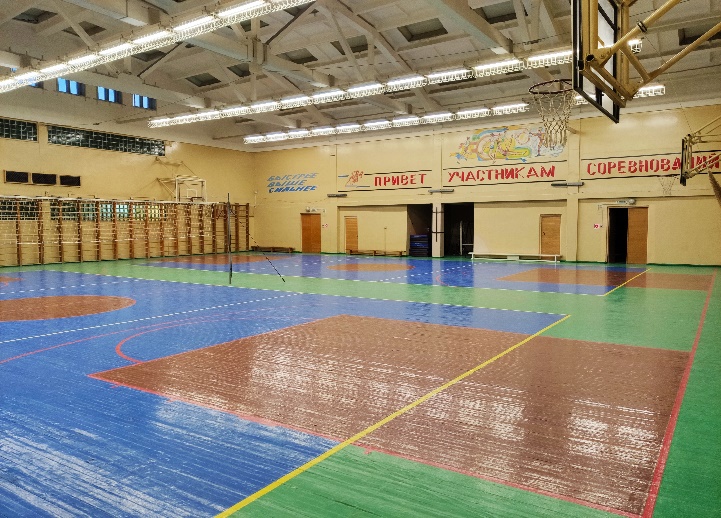 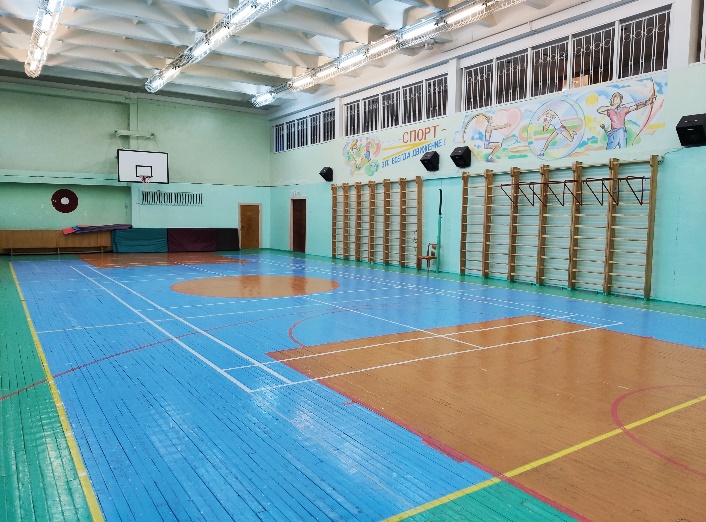 Спортивные залы: Два спортивных зала: 1. Cпортивный зал (малый), площадью 276 кв.м 2. Cпортивный зал (большой), площадью 576 кв.м 1.Технические средства обучения (аудиоцентр, мегафон)2. Учебно-практическое оборудование (наглядные пособия, таблицы с названием и количеством, демонстрационный материал, лабораторное оборудование): Стенка шведская - 40шт Козел гимнастический - 3шт Канат для перетягивания - 1шт Мост гимнастический подкидной - 3шт Скамейка гимнастическая – 10шт Коврик резиновый гимнастический - 50шт Маты гимнастические - 30 штМаты гимнастические (тонкие) - 6штПалки гимнастические - 50штСкакалки гимнастические - 75штКегли пластмассовые - 16 штСигнальный конус - 5 штТуннель с проволочным каркасом - 2штКубик ЭЛК - 4штПерекладины навесные - 7штДартс профессиональный - 2штГантели винил 0,5кг - 25штГантели винил 1кг - 25штГранат для метания 500гр - 10штГранат для метания 700гр - 10штМяч для большого тенниса - 15шт Мяч баскетбольный - 50шт Мяч волейбольный - 40шт Мяч футбольный - 25шт Мяч фитбол - 2шт Мяч для метания (150гр)  - 15шт Навесное оборудование - 1шт Сетка для переноски мячей - 3шт Комплект навесного оборудованияФутбольные ворота - 2шт Комплект баскетбольных щитов - 6шт Сетка волейбольная - 3штСтойки волейбольные - 2шт Стол теннисный - 2шт Сетка для настольного тенниса - 3шт Набор для настольного тенниса - 4шт Сигнальный конус 1 комплект  - 5штСигнальный конус 2 комплект - 10шт Лыжи - 105(пар) Палки лыжные - 90(пар) Ботинки лыжные -105(пар) Корзины - 1штНасос - 2шт Секундомер - 5шт Свисток - 5шт Рулетка измерительная - 1штАптечка медицинская - 2шт 